100 лет образования органов торговли Беларуси2024 год для торговой отрасли является юбилейным. 28 июля органам торговли Беларуси исполняется 100 лет со дня их образования.Торговая отрасль –– это крайне важная и неотъемлемая составляющая экономики, драйвер ее развития, от состояния которой зависят качество жизни и настроение граждан Республики Беларусь. Сегодня в ней трудится более 600 тысяч работников из разных уголков нашей страны, которые, благодаря своей предприимчивости, организаторским способностям, деловитости, способствуют решению важных социально-экономических задач: удовлетворению потребностей населения Республики Беларусь в товарах и услугах, совершенствованию обслуживания покупателей, развитию потребительского рынка путем внедрения современных, эффективных методов и форматов торговли, реализации социальных проектов, а также укреплению престижа профессии.В преддверии празднования 100-летнего юбилея органов торговли в республике пройдет ряд мероприятий, посвященных истории образования белорусской торговли, демонстрирующих ее наиболее значимые достижения, а также роль человека, посвятившего свою профессиональную жизнь работе в торговле. 26 июля 2024 года в Большом зале Дворца Республики пройдет республиканское торжественное мероприятие, посвященное профессиональному празднику «День работников торговли»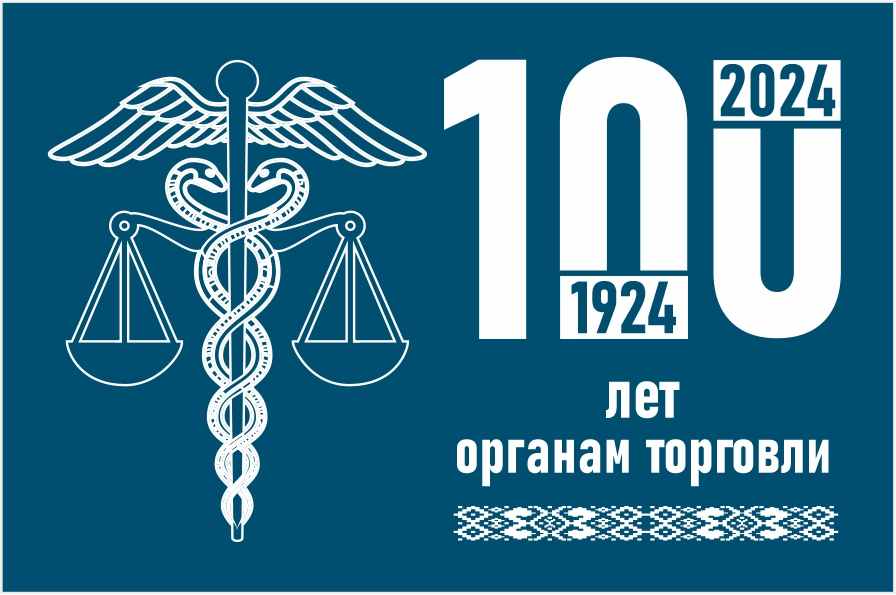 